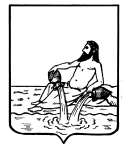 Контрольно-счетная палатаВеликоустюгского муниципального районаВологодская область, г. Великий Устюг, Советский пр., 103ЭКСПЕРТНОЕ ЗАКЛЮЧЕНИЕ № 130/Эна проект решения Великоустюгской Думы «О внесении изменений в прогнозный план приватизации муниципального имущества на 2020 год».г. Великий Устюг                                                                       25 декабря 2020 годаКонтрольно-счётной палатой Великоустюгского муниципального района в соответствии со ст. 157 Бюджетного кодекса РФ, ст. 7.1.2. Положения о бюджетном процессе в Великоустюгском муниципальном районе, ч. 5 ст. 5.1 Положения о Контрольно-счетной палате Великоустюгского муниципального района (в редакции от 24.05.2018 № 49), п. 41 р. 1 Плана работы на 2020 год проведена экспертиза проекта решения Великоустюгской Думы о внесении изменений в прогнозный план приватизации муниципального имущества на 2020 год.Цель экспертизы: Увеличение поступлений в 2020 году в районный бюджет доходов от реализации иного имущества, находящегося в собственности муниципального района. Предмет экспертизы: внести изменения в утвержденный прогнозный план приватизации муниципального имущества на 2020 год.Правовые основы приватизации объектов муниципальной собственности определены Федеральным законом от 21.12.2001 № 178-ФЗ "О приватизации государственного и муниципального имущества" (с изменениями), Уставом Великоустюгского муниципального района, Положением о порядке управления и распоряжения имуществом, находящимся в собственности Великоустюгского муниципального района (утверждено решением Великоустюгской Думы от 27.02.2009 № 25).Представленный на экспертизу проект Решения «О внесении изменений в прогнозный план приватизации муниципального имущества на 2020 год» разработан с целью реализации полномочий администрацией Великоустюгского муниципального района по вопросам управления и распоряжения муниципальным имуществом.По результатам рассмотрения проекта Решения и пакета документов его сопровождающих, установлено следующее:В ходе приватизации в перечень приватизированного имущества могут вноситься дополнения, изменения по составу имущества. Изменения и дополнения в установленном порядке утверждаются Великоустюгской Думой. 2. В ходе оценки представленной для включения в прогнозной план приватизации муниципальное имущество под номером 9,10,11 было дополнительно включено на 2020 год. Таким образом, муниципальной собственностью являются объекты, подлежащие приватизации в 2020 году.3. Проектом Решения предусмотрено поступлений от приватизации муниципального имущества в бюджет Великоустюгского муниципального района на сумму 26 450 000,00 рублей. Взаимосвязь прогнозных показателей от реализации указанного имущества, согласно плану приватизации, и суммой доходов в решении о районном бюджете на 2020 год не обеспечена. При отсутствии взаимосвязи, показатели плана приватизации на плановые показатели доходов, предусмотренные решением Великоустюгской Думы «О районном бюджете на 2020 год и плановый период 2021 и 2022 годов» не повлияли.Выводы: По итогам проведенной экспертизы, Контрольно-счетная палата Великоустюгского муниципального района считает, что проект решения Великоустюгской Думы «О внесении изменений в прогнозный план приватизации муниципального имущества на 2020 год» соответствует целям и задачам управления имуществом, определенным Порядком управления и распоряжения имуществом, находящимся в муниципальной собственности Великоустюгского района и возможен к рассмотрению.«